Objective:A Suitable position within an organization where I can Utilize the best of my skills and abilities that fit to my Education, skills and experience a place where I am encouraged and permitted to be an active participant as well vital contribute on development of the Company.Summary:Human resources professional who effectively manages project tasks requiring interaction with multiple departments. Resolves employee issues in a professional manner.Personal Details:Marital Status:	SingleProvince:		PunjabCountry:		PakistanExperience:1 Year experience in Finance and Planning Office as a Computer Operator6 month experience as a science teacher in private SchoolDiplomas:Diploma in English Proficiency from Virtual University of PakistanDiploma in Computer Application and Web browsingSkills and Capabilities:Proficient in MS Word, Excel, Power Point and Web Browsing.Ability to work independently at own initiative with minimal supervision.Ability to perform routine tasks and work also under pressure effectivelyMaintains confidentialityHuman resources managementExceptional communicatorHRMSNew employee orientationsStaff training and developmentPersonality Traits:Good Communication Skills Group Leading SkillsSelf MotivatedInnovatorGood OrganizerAccomplishment:Promoted to Human Resource Manager after 1 years of employment.Qualification:First Name of Application CV No: 1669308Whatsapp Mobile: +971504753686 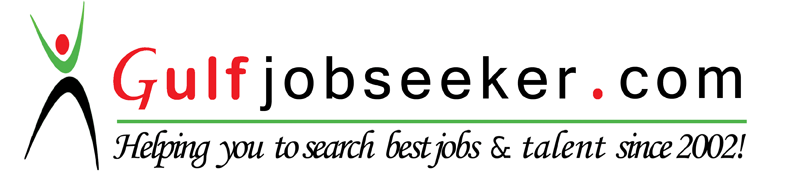 Degree & YearInstitute/BoardObtained MarksTotal MarksMajor SubjectsMaster in Computer Science(MCS)(2016)Comsats Institute of Information Technology Islamabad 3.224.00 CGPACompuer Science (General Subjects)Master in Business Administration (MBA)(2012)Virtual University of Pakistan2.334.00 CGPAHuman Resource ManagementBachelor in Education (B.Ed)(2013)Government College University Faisalabad7651250English, UrduBachelor in Arts (BA)(2009)Bahauddin Zikria University Multan410800Economics, ComputerFaculty in Science (F.S.C) (2007)Multan Board5461100Bio, Phy, CheMatriculation(2005)Multan Board490850Bio, Phy, Che